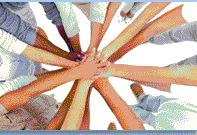 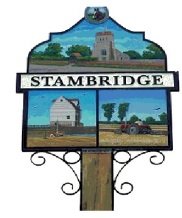    STAMBRIDGE  PARISH  COUNCIL                                                                                                       www.stambridgepc.co.ukCHAIRMAN:    Councillor Mr G. Ioannou,Windsor,Little Stambridge Hall Lane,Stambridge,Rochford,Essex. SS4 1EN.07721 454108Cllr_georgeioannou@hotmail.co.uk	                                                            AGENDA       YOU ARE HEREBY SUMMONED TO THE MEETING OF THE STAMBRIDGE PARISH COUNCIL FINANCE COMMITTEE                                                                                                                 TO BE HELD AT THE STAMBRIDGE MEMORIAL HALL, STAMBRIDGE ROAD, SS4 2AR                                                                           ON MONDAY 18th MARCH 2019.                                                                                                      (Commencing at 7.00 pm followed by a Stambridge Parish Council Meeting at 7.30 pm)        Chairman’s opening remarks:  1.	 To Record the Members Present:						i		 Councillors:                                    ii			 Members of the Public: 2.			 Apologies and reasons for absence:      		 To be received by the Clerk in person via: email, letter and telephone.3.			 Declarations of Interests:  on items on the Agenda.i		 To receive all declarations of interests:ii		 The Chairman reminds Councillors to declare any further interests now and as they became evident to them, 			 during the progress of the meeting.4.		 Public Questions:		 (Guest Speakers, visiting Ward/County Councillors, Councillors and Questions/Statements from members of the public).		 i     Ward Councillors: ii    Councillors: iii   Members of the Public: 	5.		Finance:To review, discuss and recommend: i	 i	 To receive the SPC Metro Financial Statements of 18th March 2019 (appendix).			 ii	 The above balances to be checked against Metro Bank Statements by Cllrs: ……………….. and ……………………….	ii	  To receive the Clerk’s Excel (to date) nett running costs spreadsheet.iii	 To receive the Clerk’s time sheet (25) for December/January 2019 for 47 hours.iv	 To record the Clerk’s publication of the Rochford District, ‘Council Tax 2019-2020’, statement.v	 To agree the April HMRC PAYE payment @ £40-40.vi		 Notification to ‘WAVE’ re: water loss and future D/D arrangements @ £ 40-00.vii	 To receive Invoice November 2018 from Mr G Ioannou/King Edmund School re: Newsletter/Flyers/leaflets @ £259-00.viii	 To receive an Invoice February 2019 from B Summerfield/Amazon re: Stopcock Key and cover lifter @ £26-80ix	 To receive an Invoice March 2019 from B Summerfield/Bags and Covers re: Standpipe covers x 2 @ £66-49x	 To receive Invoice March 2019 from B Summerfield/Sam Gatward Ltd re: Stambridge Village Entry Signs x2 @ £408-00xi	 To receive an Invoice March 2019 from W&H (Romac) Ltd re: 134031 Streetlighting repairs x 4 @ £236-16xii	 To receive an Invoice March 2019 from Essex Playing Fields re: Annul subscription @ £ 30-00.xiii	 To Resolve to recommend: all above agreed payments, all actions, financial statements, transfers, grants, 	 countersigned cheques, etc. 	 	  Proposed by Councillors: ……………………, seconded by ……………………… and agreed by all.6.	    The next Stambridge Parish Council Finance Meeting: As agreed at the last SPC meeting:    THURSDAY 18th April 2019.  		 	 at the Stambridge Memorial Hall, Stambridge Road, SS4 2AR at 7.00pm.	13th March 2019.			                                 Barry Summerfield, Stambridge Parish Council Clerk/RFO.